Publicado en Ciudad de México el 09/08/2024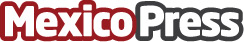 Emocionante regreso a clases con Nacional Monte de PiedadEn este regreso a clases, el empeño es el mejor aliado de padres de familia para autofinanciarse y surtir la lista de útilesDatos de contacto:Roberto RojanoNMP(55) 5488-9088Nota de prensa publicada en: https://www.mexicopress.com.mx/emocionante-regreso-a-clases-con-nacional Categorías: Nacional Finanzas Estado de México Ciudad de México http://www.mexicopress.com.mx